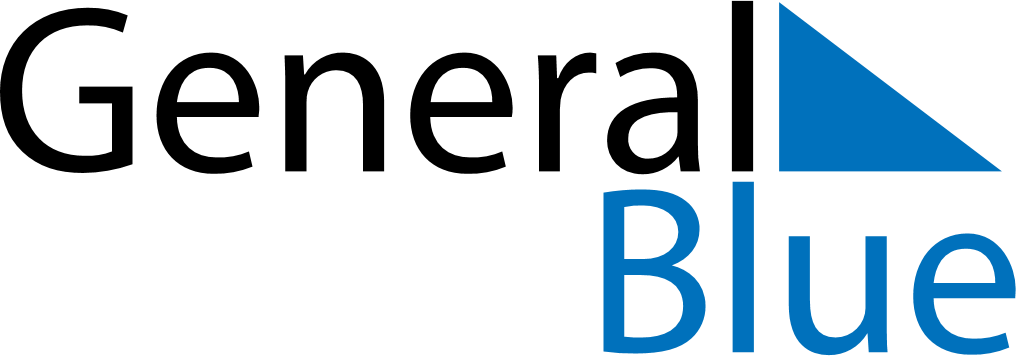 January 2024January 2024January 2024January 2024January 2024January 2024Frankfurt am Main, GermanyFrankfurt am Main, GermanyFrankfurt am Main, GermanyFrankfurt am Main, GermanyFrankfurt am Main, GermanyFrankfurt am Main, GermanySunday Monday Tuesday Wednesday Thursday Friday Saturday 1 2 3 4 5 6 Sunrise: 8:24 AM Sunset: 4:32 PM Daylight: 8 hours and 8 minutes. Sunrise: 8:24 AM Sunset: 4:33 PM Daylight: 8 hours and 9 minutes. Sunrise: 8:24 AM Sunset: 4:34 PM Daylight: 8 hours and 10 minutes. Sunrise: 8:24 AM Sunset: 4:35 PM Daylight: 8 hours and 11 minutes. Sunrise: 8:23 AM Sunset: 4:36 PM Daylight: 8 hours and 12 minutes. Sunrise: 8:23 AM Sunset: 4:37 PM Daylight: 8 hours and 14 minutes. 7 8 9 10 11 12 13 Sunrise: 8:23 AM Sunset: 4:38 PM Daylight: 8 hours and 15 minutes. Sunrise: 8:22 AM Sunset: 4:40 PM Daylight: 8 hours and 17 minutes. Sunrise: 8:22 AM Sunset: 4:41 PM Daylight: 8 hours and 18 minutes. Sunrise: 8:22 AM Sunset: 4:42 PM Daylight: 8 hours and 20 minutes. Sunrise: 8:21 AM Sunset: 4:44 PM Daylight: 8 hours and 22 minutes. Sunrise: 8:20 AM Sunset: 4:45 PM Daylight: 8 hours and 24 minutes. Sunrise: 8:20 AM Sunset: 4:46 PM Daylight: 8 hours and 26 minutes. 14 15 16 17 18 19 20 Sunrise: 8:19 AM Sunset: 4:48 PM Daylight: 8 hours and 28 minutes. Sunrise: 8:19 AM Sunset: 4:49 PM Daylight: 8 hours and 30 minutes. Sunrise: 8:18 AM Sunset: 4:51 PM Daylight: 8 hours and 32 minutes. Sunrise: 8:17 AM Sunset: 4:52 PM Daylight: 8 hours and 35 minutes. Sunrise: 8:16 AM Sunset: 4:54 PM Daylight: 8 hours and 37 minutes. Sunrise: 8:15 AM Sunset: 4:55 PM Daylight: 8 hours and 39 minutes. Sunrise: 8:14 AM Sunset: 4:57 PM Daylight: 8 hours and 42 minutes. 21 22 23 24 25 26 27 Sunrise: 8:13 AM Sunset: 4:58 PM Daylight: 8 hours and 44 minutes. Sunrise: 8:12 AM Sunset: 5:00 PM Daylight: 8 hours and 47 minutes. Sunrise: 8:11 AM Sunset: 5:01 PM Daylight: 8 hours and 50 minutes. Sunrise: 8:10 AM Sunset: 5:03 PM Daylight: 8 hours and 52 minutes. Sunrise: 8:09 AM Sunset: 5:05 PM Daylight: 8 hours and 55 minutes. Sunrise: 8:08 AM Sunset: 5:06 PM Daylight: 8 hours and 58 minutes. Sunrise: 8:07 AM Sunset: 5:08 PM Daylight: 9 hours and 1 minute. 28 29 30 31 Sunrise: 8:05 AM Sunset: 5:10 PM Daylight: 9 hours and 4 minutes. Sunrise: 8:04 AM Sunset: 5:11 PM Daylight: 9 hours and 7 minutes. Sunrise: 8:03 AM Sunset: 5:13 PM Daylight: 9 hours and 10 minutes. Sunrise: 8:01 AM Sunset: 5:15 PM Daylight: 9 hours and 13 minutes. 